Настольная игра « Воздушный футбол»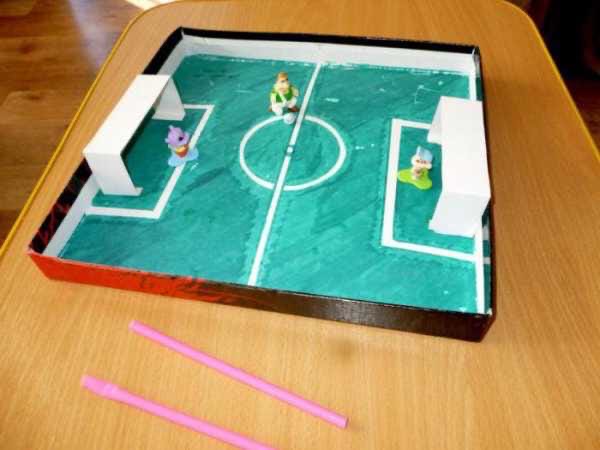 Цель: развитие длительного плавного выдоха, активизация губных мышц и стимуляция мелкой моторики рук.Задача: научить правильному дыханию и управление артикуляционным аппаратом.Для игры использованы следующие материалы:Крышка от обувной коробки (гуашь, кисть)Трубочки Мячик: может быть из бумаги, фольги или ваты.Ворота: картонЦель игры: забить как можно больше голов противнику, направляя воздушную струю с помощью губ, перемещая мяч по полю противника.